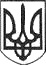 РЕШЕТИЛІВСЬКА МІСЬКА РАДАПОЛТАВСЬКОЇ ОБЛАСТІРОЗПОРЯДЖЕННЯ01 березня 2023 року                                                                                            № 50Про внесення змін до розпорядження міського голови від 08.10.2018 № 311 	Керуючись статтями 42, 59 Закону України „Про місцеве самоврядування в Україні”, частиною першою статті 8 Закону України „Про приватизацію державного житлового фонду”, Законом України „Про забезпечення реалізації житлових прав мешканців гуртожитків”, Положенням про порядок передачі квартир (будинків), жилих приміщень у гуртожитках у власність громадян, затвердженого Наказом Міністерства з питань житлово-комунального господарства України від 16.12.2009 № 396, з метою реалізації права громадян на приватизацію житла, здійснення контролю за додержанням чинного законодавства щодо питань приватизації державного житлового фонду,   ЗОБОВʼЯЗУЮ:	1. Внести  зміни  в розпорядження  міського  голови від 08.10.2018 № 311 „Про створення органу приватизації житлового фонду на території Решетилівської міської ради”, а саме: викласти склад органу приватизації житлового фонду на території Решетилівської міської ради в новій редакції , що додається.	2. Визнати таким, що втратило чинність розпорядження міського голови від 17.12.2020 № 473 „Про внесення змін до розпорядження міського голови від 08.10.2018 року № 311”. 	3. Контроль за виконанням даного розпорядження залишаю за собою.Міський голова                                                                          О.А. Дядюнова	ЗАТВЕРДЖЕНО	Розпорядження міського голови	08 жовтня 2018 року № 311(у редакції розпорядження міського голови 01 березня 2023 року № 50)СКЛАДоргану приватизації житлового фонду на території Решетилівської міської радиКеруючий справами                        				  М.В. Лисенко  № п/пПрізвище, ім’я, по батьковіПосада1 Колесніченко Антон ВолодимировичЗаступник міського голови з питаньдіяльності виконавчих органів ради, керівник органу приватизації2ЛисенкоМаксим Вікторовичкеруючий справами виконавчого комітету Решетилівської міської ради, заступник керівника органу приватизації3ПустоварТетяна Леонідівнаголовний спеціаліст відділу житлово-комунального господарства, транспорту, зв’язку та з питань охорони праці виконавчого комітету Решетилівської міської ради, секретар органу приватизації Члени комісіїЧлени комісіїЧлени комісії4ТищенкоСергій Сергійовичначальник відділу житлово-комунального господарства, транспорту, зв’язку та з питань охорони праці виконавчого комітету Решетилівської міської ради5КириченкоАлла Миколаївна головний спеціаліст відділу з юридичних питань та управління комунальним майном виконавчого комітету Решетилівської міської ради